TİCARİ İŞLETMELERDE, KÖY TAVUKÇULUĞUNDA VE SU KUŞLARINDA AVİAN INFLUENZA AKTİF SURVEY PROGRAMIÜlkemizde, ilk Kuş Gribi vakasına, Balıkesir ili Manyas ilçesinde bulunan ve hayvanların açık alanda beslendiği bir hindi çiftliğinde, yabani kanatlıların göç dönemi olan 2005 yılı ekim ayında rastlanmıştır. Ülkemizde 2005 yılı sonunda başlayan salgın 2006 yılında ülkenin hemen hemen tamamına yayılmış olup 54 ilde 200 mihrakta hastalık tespit edilmiştir.  2007 yılında Batman ve Diyarbakır illerinde 17 mihrakta hastalık görülmüştür. Kuş Gribi hastalığı son olarak 2008 yılında 5 ilde 7 mihrakta tespit edilmiş olup, son mihrak 12.04.2008 tarihinde söndürülmüştür. Yapılan 3 aylık surveyin ardından, hastalık tespit edilmemesi üzerine 14.07.2008 tarihinde OIE’ ye arilik bildirimi yapılmıştır. OİE’ye yapılan arilik deklerasyonundan itibaren Ülkemizde şüpheli tüm kanatlı hayvan ölümleri Kuş Gribi hastalığı yönünden analiz edilmektedir.  Hastalıkla mücadele, Avrupa Birliği mevzuatı ile uyumlu “Tavuk Vebası Hastalığına Karşı Korunma ve Mücadele Yönetmeliği” çerçevesinde yapılmakta olup, mücadelede mihrak etrafında 3 km ve 10 km yarıçapımda koruma ve gözetim bölgeleri oluşturulmakta kordon, karantina, temizlik ve dezenfeksiyon uygulamaları yapılmakta, ayrıca tazminatlı itlaf uygulanmaktadır. Bunun yanında ülkemizde hastalığa karşı hazırlıklı olunması amacıyla her yıl düzenli olarak gerçek zamanlı tatbikatlar yapılmaktadır. Söz konusu tatbikatlarda masa başı uygulamaları ile saha çalışması gerçekleştirilmektedir.Hastalığın ülkemiz ticaretine engel olmaması için kanatlı işletmelerinde hastalığın var olup olmadığının tespit edilmesi ve düzenli aralıklarla izlenmesi gerekmektedir. Bu amaçla ticari kanatlı işletmeler ile köy tavuklarında aşağıda belirtildiği şekilde aktif survey uygulanacaktır.  SURVEY METODUÇalışma AlanıSurvey programı tüm ülkedeki durumu tespit etmek üzere hazırlanmıştır. Epidemiyolojik çalışmalar için İl/İlçe Gıda Tarım ve Hayvancılık Müdürlükleri tarafından alınan örnekler, Bornova Veteriner Kontrol Enstitü Müdürlüklüğüne gönderilecektir. Alınan sonuçların raporlanması için Ulusal Referans Laboratuvarı Bornova Veteriner Kontrol Enstitü Müdürlüğü görevlendirilmiştir. Çalışma ve örnek alımında ihtiyaç duyulan tüm malzemeler söz konusu Enstitü Müdürlüğü tarafından 15 Nisan 2015 tarihine kadar İl Müdürlüklerine gönderilecektir.Çalışma PopülasyonuÇalışma popülasyonu evcil kanatlılar (tavuk, hindi, kaz, ördek, güvercinler) ile sulak alanlardaki su kuşlarıdır.Çalışma alanında yer alan mevcut evcil kanatlılar ve su kuşları;Her bir ticari işletme ve/veya entegrasyonlardaki bir bağımsız kümeslerde tutulan tüm tavuklar bir epidemiyolojik ünite (sürü) olarak,  Her bir köydeki tüm kanatlılar ve güvercinler bir epidemiyolojik ünite (sürü) olarak,Her bir sulak alanda ki tüm su kuşları gruplandırılarak, bir epidemiyolojik ünite (sürü) olarakbelirlenmiştir.Örnekleme BirimiÇalışma alanında yer alan her bir epidemiyolojik ünite (her bir ticari işletme ve/veya entegrasyonlardaki bir bağımsız kümeste tutulan tüm tavuklar, her bir köy de bulunan tavuk, hindi, kaz, ördek, güvercinler ve her bir sulak alanda ki tüm su kuşları) Birincil Örnekleme Birimi, epidemiyolojik ünitede yer alan her bir kanatlı hayvan da İkincil Örnekleme Birimidir.Örnek BüyüklüğüSurvey programında örnek büyüklüğü, popülasyon büyüklüğü ile Avian Influenza virüsünün beklenen prevalansı (yaygınlığı) dikkate alınarak tespit edilmiştir. Avian Influenzanın prevalansı virüsün karakteristiği ve bulaşma oranı ile doğrudan ilişkilidir.Survey programında çalışma popülasyonunda esas alınan 2013 yılı verilerinde ülke populasyonu sonsuz (yani 10.000 'den fazla) olduğundan ve beklenen prevalans % 0.50 olarak kabul edildiğinde %95 olasılıkla en az bir pozitif vakayı belirlemek için gerekli örnek sayısı Birincil Örnekleme için 598 olarak belirlenmiştir.Toplam örnek sayısının Kanatlı Türlerine göre dağılımı aşağıda Tablo olarak gösterilmiştir.Her bir ticari bir işletme, her bir köy ve her bir sulak alan epidemiyolojik ünite (Birincil Örneklem Birimi) olarak belirlenmiş olup, örneklerin alınacağı sürüler aşağıdaki gibi gruplanmıştır.1. Ticari bir işletme ile köylerde bulunan tavuklar, 2. Köylerde bulunan hindiler, 3. Köylerde bulunan kaz ve ördekler,4. Sulak alanlarda bulunan su kuşları.İkincil örneklem birimi ise örneklenen sürüde pozitif hayvan yüzdesinin % 15 olduğu varsayılarak, % 95 olasılıkla sürüde en az bir pozitif hayvanı belirlemek üzere her bir sürüden (epidemiyolojik ünite) örnek alınacak kanatlı hayvanları ifade etmektedir. İkincil örneklem birimi olarak her bir sürüden 20 kanatlı hayvandan örnek alınacaktır.Örneklem Metodu	Survey programında örneklem metodu olarak çok aşamalı örneklem metodu kullanılacak olup ilk aşamada 598 adet epidemiyolojik ünite (Birincil Örneklem Birimi) seçilmiştir. İkinci aşamada İkincil Örneklem Birimleri (Numune alınacak birey kanatlı hayvanlar) seçimi yapılacaktır. Her epidemiyolojik birimden 20 adet hayvandan numune alınacak olup toplam 598 epidemiyolojik üniteden 11.968 örnek alınacaktır.Örneklerin Toplanması ve gönderimi	İllerden örnek alınması için rastgele örnekleme metodu ile seçilen epidemiyolojik üniteler (birincil örneklem birimleri) Ek-1’ de yer alan tabloda belirtilmiş olup, seçilen her bir üniteden rastgele örnekleme ile İkincil Örneklem Birimi olarak 20 (Yirmi) kanatlıdan örnek alınacaktır. Ek-1’ de yer alan tabloda belirtilen ticari işletmeler belirlenirken öncelikle ilde bulunan tüm ticari işletmeler yetiştirme tipine göre (Damızlık, Yumurtacı ve Broiler) numaralandırılacaktır. Tablonun “Köy/İşl.No” sütununda yer alan numaraya denk gelen işletme İkincil Örneklem Birimi olarak kabul edilecek ve işletmenin kümeslerinden rastgele örneklem ile 20 (Yirmi) kanatlıdan örnek alınacaktır.  Örneklerin alınacağı köyler ve türler Ek-1 de yer alan tabloda belirtilmiş olup, örnek alınırken belirlenen yer ve türlere dikkat edilecektir. Belirlenen köyde 20 adet hindi ya da kaz bulunmuyor ise tavuklardan alınacak örneklerle, alınan örnek sayısı 20 ye tamamlanacaktır.  Belirlenen sürülerden rastgele örnekleme ile seçilen her bir hayvandan kloakal ve tracheal sıvaplar alınır, svap tüpü etiketlenir ve Ek-2 de yer alan AI Aktif Survey Bilgi Formu ile birlikte Bornova Veteriner Kontrol Enstitü Müdürlüğüne 15 Mayıs 2015 tarihine kadar gönderilir. Enstitü Müdürlüğünün iş yoğunluğu dikkate alınarak, toplanacak numunelerin tamamlanması beklenmeden, her Pazartesi günü, bir önceki hafta alınmış numuneler gönderilecektir. Alınan numuneler, numuneyi alan İl/İlçe Müdürlüğü tarafından doğrudan Enstitü Müdürlüğüne gönderilecektir. Söz konusu Enstitü Müdürlüğü çalışma sonucunu rapor halinde 15 Haziran 2015 tarihinde Genel Müdürlüğümüze gönderecektir.Svap alımı ve paketin hazırlanmasıSıvap alınacak hayvan güvenli bir şekilde tutulmalıdır,Sıvap paketi, sıvabın çubuk kısmının olduğu taraftan açılmalıdırSıvap alınıp, pamuklu olan kısmın tamamı trakea/kloakanın içine yerleştirilir. Dairesel bir hareketle hafif bir baskı uygulayarak trakea/kloakanın içinde çepere değecek şekilde  iki veya üç defa sürerek dolaştırılır Klokal sıvap (ortalama 1 gr) dışkı ile kaplanmalıdır. Kloakal sıvaplara bulaşmış olan iri parçalar halindeki dışkılar atılmalıdır. Alınan sıvap örneği VTV içeren bir tüp içine yerleştirilir. Sıvap vasatın içindeyken ucu kuvvetlice kıvrılıp tüpün dibinden yaklaşık ¼ oranında kaldırılmalı ve sapını tüpün kenarı üzerinde bükerek kopartılmalı ve tüpün kapağı sıkıca kapatılmalıdır. Saplar kırılamıyorsa makasla kesilmeli ve her seferinde kesim işleminden önce makas %70’lik alkolle silinmelidir.Tüp üzerine örnek ile ilgili bilgiler yazılmalıdır Daha fazla bilgi için: http://www.who.int/csr/disease/avian_influenza/guidelines/animalspecimens/en adresini ziyaret edebilir veya anılan yöntemler üzerine yazılmış makaleleri inceleyebilirsiniz.8-Svap tüplerinin etiketlenmesiÖrnek alınan Birincil Örneklem Biriminin (Ek-1 Tabloda) yer alan Kodu ve sıvap tipiÖrnek sıra No (1’den 20’ye kadar)Örneğin alındığı tarih yazılmalıTüm örnekler Ek-2 de yer alan AI Aktif Survey Bilgi Formu (2015) ile birlikte paketlenmelidir.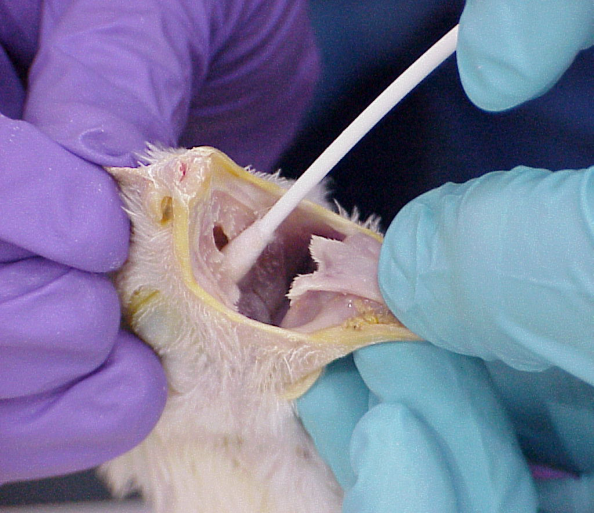 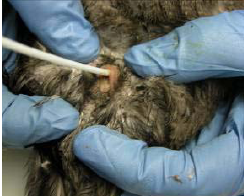 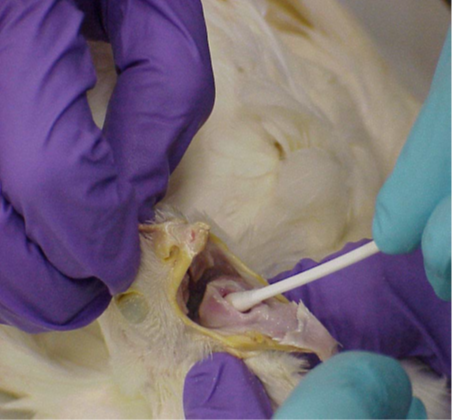 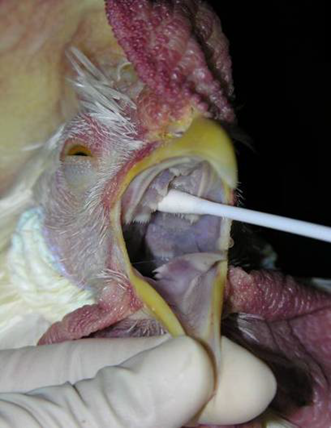 Ek-1AI AKTIF SURVEY PROGRAMI ÖRNEKLEM LİSTESİEk-2AI AKTİF SURVEY BİLGİ FORMU (2015)Kanatlı TürüSayısıPopulasyondaki oranıÖrnek SayısıTavuk266.153.4540,978026824586Hindi2.925.4730,010750156    6Kaz+Ördek1.123.1070,004127051    2Su kuşları1.931.0480,007095969    4Toplam272.133.0821598KODİLİLÇE/İŞL.GRUBUKÖY/İŞL.NOÖRNEKLENECEK TÜRTK-1ADANAİMAMOĞLUÇÖRTENTavukTE-1ADANAETLİK TİCARİ İŞL.49TavukTE-2ADANAETLİK TİCARİ İŞL.50TavukYK-1ADANAAKYATAN GÖLÜDOĞU AKDENİZ BÖLGESİYaban kuşlarıTK-2ADIYAMANÇELİKHANRECEPTavukTK-3ADIYAMANGERGERÇAMİÇİTavukTK-4ADIYAMANKAHTABOĞAZKAYATavukTK-5ADIYAMANKAHTAKARATAŞTavukTK-6ADIYAMANKAHTAYELKOVANTavukTK-7ADIYAMANMERKEZİNCEBAĞTavukTK-8ADIYAMANSAMSATGÖLPINARTavukTK-9ADIYAMANTUTYALANKOZTavukTK-10AFYONKARAHİSARBOLVADİNDEREKARABAĞTavukTK-11AFYONKARAHİSAREMİRDAĞHİSARKÖYTavukTK-12AFYONKARAHİSARHOCALARMERKEZTavukTK-13AFYONKARAHİSARŞUHUTİLYASLITavukTY-1AFYONKARAHİSARYUMURTACI TİCARİ İŞL.98TavukTY-2AFYONKARAHİSARYUMURTACI TİCARİ İŞL.142TavukTY-3AFYONKARAHİSARYUMURTACI TİCARİ İŞL.57TavukTK-14AĞRIDİYADİNDAVUTTavukTK-15AĞRIELEŞKİRTYAYLADÜZÜTavukTK-16AĞRIELEŞKİRTALKUŞAKTavukTK-17AĞRIHAMURSARIBUĞDAYTavukTK-18AĞRIMERKEZCUMAÇAYTavukTK-19AĞRIMERKEZSUÇATAĞITavukTK-20AĞRITUTAKBİŞİTavukTK-21AMASYAMERKEZYILDIZKÖYTavukTK-22AMASYAMERZİFONKAMIŞLITavukTK-23AMASYATAŞOVAALPASLANTavukTE-3AMASYAETLİK TİCARİ İŞL.4TavukTE-4AMASYAETLİK TİCARİ İŞL.8TavukTK-24ANKARABEYPAZARIMACUNTavukTK-25ANKARAHAYMANADEVECİPINARITavukTK-26ANKARAKIZILCAHAMAMYAĞCIHÜSEYİNTavukTK-27ANKARANALLIHANKARAHİSARTavukTK-28ANKARANALLIHANBELENÖRENTavukTK-29ANKARAPOLATLIOLUKPINARTavukTK-30ANKARAŞEREFLİKOÇHİSARAKTAŞTavukTE-5ANKARAETLİK TİCARİ İŞL.254TavukTE-6ANKARAETLİK TİCARİ İŞL.4TavukTE-7ANKARAETLİK TİCARİ İŞL.18TavukTE-8ANKARAETLİK TİCARİ İŞL.110TavukTY-4ANKARAYUMURTACI TİCARİ İŞL.19TavukYK-2ANKARAKESİKKÖPRÜ BARAJIİÇ ANADOLU BÖLGESİYaban kuşlarıTK-31ANTALYAALANYATOSMURTavukTK-32ANTALYAGAZİPAŞAMACARTavukTK-33ANTALYAGAZİPAŞAÜÇKONAKTavukTK-34ANTALYAGÜNDOĞMUŞYENİKÖYTavukTK-35ANTALYAMANAVGATKARABUCAKTavukTK-36ANTALYASERİKEMİNCELERTavukTK-37ANTALYASERİKAKLARTavukTK-38ARDAHANMERKEZBALIKÇILARTavukTK-39ARDAHANMERKEZTUNÇOLUKTavukTK-40ARDAHANPOSOFASMAKONAKTavukTK-41ARDAHANPOSOFBAYKENTTavukKÖ-1ARDAHANHANAKRASTGELE SEÇİLEN BİR KÖYKaz-ördekTK-42ARTVİNARDANUÇHARMANLITavukTK-43ARTVİNARDANUÇCEVİZLİKTavukTK-44ARTVİNARDANUÇYAYLACIKTavukTK-45ARTVİNARDANUÇKAŞIKÇITavukTK-46ARTVİNŞAVŞATILICATavukTK-47ARTVİNYUSUFELİİŞHANTavukTK-48AYDINÇİNEOVACIKTavukTK-49AYDINKUYUCAKGENCELLİTavukTK-50AYDINKUYUCAKPAMUCAKTavukTK-51AYDINMERKEZKARDEŞKÖYTavukTK-52AYDINSÖKEÇALIŞLITavukTE-9BALIKESIRETLİK TİCARİ İŞL.265TavukTE-10BALIKESIRETLİK TİCARİ İŞL.636TavukTE-11BALIKESIRETLİK TİCARİ İŞL.587TavukTE-12BALIKESIRETLİK TİCARİ İŞL.565TavukTE-13BALIKESIRETLİK TİCARİ İŞL.527TavukTE-14BALIKESIRETLİK TİCARİ İŞL.586TavukTE-15BALIKESIRETLİK TİCARİ İŞL.223TavukTE-16BALIKESIRETLİK TİCARİ İŞL.385TavukTE-17BALIKESIRETLİK TİCARİ İŞL.203TavukTE-18BALIKESIRETLİK TİCARİ İŞL.228TavukTE-19BALIKESIRETLİK TİCARİ İŞL.50TavukTY-5BALIKESIRYUMURTACI TİCARİ İŞL.56TavukTK-53BALIKESİRBALYAGÖKTEPETavukTK-54BALIKESİRBİGADİÇYEŞİLDERETavukTK-55BALIKESİRGÖNENİNCİRLİTavukTK-56BALIKESİRGÖNENKAVAKALANTavukTK-57BALIKESİRHAVRANESELERTavukTK-58BALIKESİRKEPSUTEŞELERTavukTK-59BALIKESİRMANYASHAYDARTavukTK-60BALIKESİRSINDIRGIYAYLABAYIRTavukTK-61BALIKESİRMERKEZKUŞKAYATavukTK-62BALIKESİRMERKEZARMUTALANTavukTK-63BALIKESİRMERKEZBAHÇEDERETavukTK-64BALIKESİRSINDIRGIKOCABEYTavukH-1BALIKESİRMARMARARASTGELE SEÇİLEN BİR KÖYHindiTE-20BARTINETLİK TİCARİ İŞL.21TavukTK-65BATMANBEŞİRİİNPINARTavukTK-66BATMANMERKEZKARAYÜNTavukTK-67BAYBURTMERKEZAŞAĞIKIŞLAKTavukTD-1BİLECIKDAMIZLIK TİCARİ İŞL. TİCARİ İŞL. TİCARİ İŞL.1TavukTK-68BİLECİKGÖLPAZARIARICAKLARTavukTK-69BİLECİKSÖĞÜTBORCAKTavukTK-70BİNGÖLMERKEZYOLÇATITavukTK-71BİNGÖLYEDİSUESKİBALTATavukTK-72BİTLİSHİZANÇÖKEKYAZITavukTK-73BİTLİSMUTKİKUŞDİLİTavukTK-74BOLUKIBRISCIKKARACAÖRENTavukTK-75BOLUMENGENGÖKÇESUTavukTK-76BOLUMERKEZHAMZABEYTavukTK-77BOLUMUDURNUSIRÇALITavukTE-21BOLU       ETLİK TİCARİ İŞL.2321TavukTE-22BOLU       ETLİK TİCARİ İŞL.949TavukTE-23BOLU       ETLİK TİCARİ İŞL.637TavukTE-24BOLU       ETLİK TİCARİ İŞL.1867TavukTE-25BOLU       ETLİK TİCARİ İŞL.1447TavukTE-26BOLU       ETLİK TİCARİ İŞL.2648TavukTE-27BOLU       ETLİK TİCARİ İŞL.390TavukTE-28BOLU       ETLİK TİCARİ İŞL.1235TavukTE-29BOLU       ETLİK TİCARİ İŞL.2706TavukTE-30BOLU       ETLİK TİCARİ İŞL.883TavukTE-31BOLU       ETLİK TİCARİ İŞL.2246TavukTE-32BOLU       ETLİK TİCARİ İŞL.315TavukTE-33BOLU       ETLİK TİCARİ İŞL.375TavukTE-34BOLU       ETLİK TİCARİ İŞL.1309TavukTE-35BOLU       ETLİK TİCARİ İŞL.161TavukTE-36BOLU       ETLİK TİCARİ İŞL.428TavukTE-37BOLU       ETLİK TİCARİ İŞL.913TavukTE-38BOLU       ETLİK TİCARİ İŞL.1183TavukTE-39BOLU       ETLİK TİCARİ İŞL.2558TavukTE-40BOLU       ETLİK TİCARİ İŞL.2657TavukTE-41BOLU       ETLİK TİCARİ İŞL.35TavukTE-42BOLU       ETLİK TİCARİ İŞL.950TavukTE-43BOLU       ETLİK TİCARİ İŞL.375TavukTE-44BOLU       ETLİK TİCARİ İŞL.2535TavukTE-45BOLU       ETLİK TİCARİ İŞL.2646TavukTE-46BOLU       ETLİK TİCARİ İŞL.1350TavukTE-47BOLU       ETLİK TİCARİ İŞL.1576TavukTE-48BOLU       ETLİK TİCARİ İŞL.2354TavukTE-49BOLU       ETLİK TİCARİ İŞL.1531TavukTE-50BOLU       ETLİK TİCARİ İŞL.1586TavukTE-51BOLU       ETLİK TİCARİ İŞL.1371TavukTE-52BOLU       ETLİK TİCARİ İŞL.262TavukTE-53BOLU       ETLİK TİCARİ İŞL.2129TavukTE-54BOLU       ETLİK TİCARİ İŞL.550TavukTK-78BURDURAĞLASUNMAMAKTavukTK-79BURDURBUCAKKARAALİLERTavukTK-80BURDURMERKEZKARAÇALTavukTK-81BURDURMERKEZYARIKÖYTavukYK-3BURDURYAPRAKLI BARAJIGÖLLER BÖLGESİYaban kuşlarıTK-82BURSAGEMLİKHAYDARİYETavukTK-83BURSAHARMANCIKÇATALSÖĞÜTTavukTK-84BURSAHARMANCIKHOPANDANİŞMENTTavukTK-85BURSAİNEGÖLDİPSİZGÖLTavukTK-86BURSAİNEGÖLSUNGURPAŞATavukTK-87BURSAİNEGÖLPAŞAÖRENTavukTK-88BURSAKARACABEYDAĞKADITavukTE-55BURSAETLİK TİCARİ İŞL.9TavukTD-2BURSADAMIZLIK TİCARİ İŞL. TİCARİ İŞL. TİCARİ İŞL.54TavukTD-3BURSADAMIZLIK TİCARİ İŞL. TİCARİ İŞL. TİCARİ İŞL.31TavukTE-56ÇANAKKALEETLİK TİCARİ İŞL.45TavukTK-89ÇANAKKALEAYVACIKBEKTAŞTavukTK-90ÇANAKKALEBAYRAMİÇYEŞİLKÖYTavukTK-91ÇANAKKALEBİGAAKPINARTavukTK-92ÇANAKKALEÇANKARAKOCATavukTK-93ÇANAKKALEÇANDUMANTavukTK-94ÇANAKKALEEZİNEÜSKÜFÇÜTavukTK-95ÇANAKKALEEZİNEYAYLACIKTavukTK-96ÇANAKKALEGELİBOLUŞADILLITavukTY-6ÇANKIRIYUMURTACI TİCARİ İŞL.3TavukTK-97ÇANKIRIKURŞUNLUDAĞÖRENTavukTK-98ÇANKIRIKURŞUNLUÇAYLICATavukTK-99ÇANKIRIYAPRAKLIYAKADERETavukH-2ÇANKIRIKURŞUNLURASTGELE SEÇİLEN BİR KÖYHindiTK-100ÇORUMALACAÇOPRAŞIKTavukTK-101ÇORUMİSKİLİPKARAGÖZTavukTK-102ÇORUMMECİTÖZÜAŞAĞIKÖRÜCEKTavukTK-103ÇORUMSUNGURLUKARAÇAYTavukTY-7ÇORUMYUMURTACI TİCARİ İŞL.87TavukTE-57DENIZLIETLİK TİCARİ İŞL.28TavukTK-104DENİZLİACIPAYAMYASSIHÜYÜKTavukTK-105DENİZLİBABADAĞKIRANYERTavukTK-106DENİZLİÇALALFAKLARTavukTK-107DENİZLİÇİVRİLDÜZBELTavukTK-108DENİZLİÇİVRİLYAMANLARTavukTK-109DENİZLİÇİVRİLTOKÇATavukTK-110DENİZLİSARAYKÖYTOSUNLARTavukTK-111DENİZLİTAVASÇİFTLİKKÖYTavukTK-112DİYARBAKIRBİSMİLKILAVUZTEPETavukTK-113DİYARBAKIRBİSMİLKARATEPETavukTK-114DİYARBAKIRBİSMİLYUKARIDOLAYTavukTK-115DİYARBAKIRÇINARKIRKAĞAÇTavukTK-116DİYARBAKIRÇINARBAYIRKONAĞITavukTK-117DİYARBAKIRERGANİTEVEKLİTavukTK-118DİYARBAKIRERGANİBAHÇEKAŞITavukTK-119DİYARBAKIRKULPHAMZALITavukTK-120DİYARBAKIRKULPKAYACIKTavukTK-121DİYARBAKIRSİLVANBAŞDEĞİRMENTavukTK-122DİYARBAKIRSİLVANYUKARIVEYSİTavukTK-123DÜZCEAKÇAKOCASUBAŞITavukTK-124DÜZCECUMAYERİESENTEPETavukTK-125DÜZCECUMAYERİAVLAYANTavukTK-126DÜZCEGÖLYAKAZEKERİYATavukTK-127DÜZCEGÜMÜŞOVAYONGALIKTavukTK-128DÜZCEGÜMÜŞOVAKIYIKÖYTavukTK-129DÜZCEKAYNAŞLIÇATALÇAMTavukTK-130DÜZCEMERKEZGÜMÜŞPINARTavukTE-58DÜZCEETLİK TİCARİ İŞL.78TavukTE-59DÜZCEETLİK TİCARİ İŞL.167TavukTE-60DÜZCEETLİK TİCARİ İŞL.230TavukTE-61DÜZCEETLİK TİCARİ İŞL.304TavukTE-62DÜZCEETLİK TİCARİ İŞL.384TavukTE-63DÜZCEETLİK TİCARİ İŞL.35TavukTK-131EDİRNEKEŞANBÜYÜKDOĞANCATavukTK-132EDİRNEKEŞANKARLITavukTK-133EDİRNELALAPAŞAHANLIYENİCETavukTK-134EDİRNEUZUNKÖPRÜKARABÜRÇEKTavukTE-64ELAZIGETLİK TİCARİ İŞL.17TavukTY-8ELAZIGYUMURTACI TİCARİ İŞL.21TavukTK-135ELAZIĞBASKİLMEYDANCIKTavukTK-136ELAZIĞBASKİLHACIMUSTAFAKÖYTavukTK-137ELAZIĞKOVANCILARMURATBAĞITavukTK-138ELAZIĞMADENÇALKAYATavukTK-139ELAZIĞMADENPLAJKÖYTavukTK-140ELAZIĞMADENDUTPINARTavukTK-141ELAZIĞMADENGEZİNTavukTK-142ELAZIĞMERKEZÇATALHARMANTavukTK-143ELAZIĞMERKEZKOÇHARMANITavukTY-9ERZINCANYUMURTACI TİCARİ İŞL.2TavukTK-144ERZİNCANKEMAHYAĞCATavukTK-145ERZİNCANKEMALİYEYUKARIUMUTLUTavukTK-146ERZİNCANREFAHİYESARHANTavukTK-147ERZİNCANTERCANGÖKÇETavukTK-148ERZURUMHINISARPADERESİTavukTK-149ERZURUMHINISKARAMOLLATavukTK-150ERZURUMİSPİRYAYLACIKTavukTK-151ERZURUMKARAYAZITOSUNLUTavukTK-152ERZURUMKARAYAZIAKARSUTavukTK-153ERZURUMKÖPRÜKÖYAŞAĞIÇAKMAKTavukTK-154ERZURUMOLURYILDIZKAYATavukTK-155ERZURUMŞENKAYAGAZİLERTavukTK-156ERZURUMŞENKAYAKİREÇLİTavukTK-157ERZURUMTEKMANKAYABOĞAZTavukTK-158ERZURUMTORTUMBALLITavukKÖ-2ERZURUMŞENKAYARASTGELE SEÇİLEN BİR KÖYKaz-ördekTE-65ESKİŞEHIRETLİK TİCARİ İŞL.154TavukTE-66ESKİŞEHIRETLİK TİCARİ İŞL.54TavukTK-159ESKİŞEHİRBEYLİKOVASULTANİYETavukTK-160ESKİŞEHİRMAHMUDİYEMERKEZTavukTK-161ESKİŞEHİRSEYİTGAZİSANDIKÖZÜTavukTK-162ESKİŞEHİRSEYİTGAZİYUKARISÖĞÜTTavukH-3ESKİŞEHİRTEPEBAŞIRASTGELE SEÇİLEN BİR KÖYHindiTK-163GAZİANTEPİSLAHİYEKABAKLARTavukTK-164GAZİANTEPİSLAHİYEGÜLLÜHÜYÜKTavukTK-165GAZİANTEPKARKAMIŞMERKEZTavukTK-166GAZİANTEPYAVUZELİTOKAÇLITavukTK-167GİRESUNALUCRAELMACIKTavukTK-168GİRESUNBULANCAKKIŞLATavukTK-169GİRESUNBULANCAKYEŞİLKÖYTavukTK-170GİRESUNBULANCAKERİKLİKTavukTK-171GİRESUNBULANCAKHİSARKAYATavukTK-172GİRESUNÇAMOLUKÇAKILKAYATavukTK-173GİRESUNÇANAKÇIYEŞİLKÖYTavukTK-174GİRESUNÇANAKÇIDOĞANKÖYTavukTK-175GİRESUNDERELİKÜÇÜKAHMETTavukTK-176GİRESUNGÜCEİLİTTavukTK-177GİRESUNKEŞAPSARAYCIKTavukTK-178GİRESUNMERKEZGÜRKÖYTavukTK-179GİRESUNŞEBİNKARAHİSARÇAMLIBELTavukTK-180GİRESUNYAĞLIDEREORUÇBEYTavukTK-181GÜMÜŞHANEMERKEZDUMANLITavukTK-182GÜMÜŞHANEMERKEZİKİSUTavukTK-183GÜMÜŞHANEMERKEZDUYMADIKTavukTK-184HAKKARİMERKEZDURANKAYATavukTK-185HAKKARİMERKEZBAYKÖYTavukTK-186HATAYALTINÖZÜATAYURDUTavukTK-187HATAYİSKENDERUNARSUZTavukTK-188HATAYİSKENDERUNAKÇALITavukTK-189HATAYMERKEZMEYDANCIKTavukTK-190HATAYMERKEZÇAYIRTavukTK-191HATAYSAMANDAĞYAYLICATavukTE-67HATAYETLİK TİCARİ İŞL.4TavukTK-192IĞDIRMERKEZBENDEMURATTavukTK-193IĞDIRMERKEZÖZDEMİRTavukTK-194ISPARTAEĞİRDİRSEVİNÇBEYTavukTK-195ISPARTAGELENDOSTKÖKETavukTK-196ISPARTASENİRKENTGENÇALİTavukTK-197İSTANBULSİLİVRİAKÖRENTavukTK-198İSTANBULŞİLEYAYLALITavukTY-10İSTANBULYUMURTACI TİCARİ İŞL.10TavukTK-199İZMİRBAYINDIRKARAPINARTavukTK-200İZMİRBAYINDIRELİFLİTavukTK-201İZMİRBERGAMACEVAPLITavukTK-202İZMİRDİKİLİBADEMLİTavukTK-203İZMİRKEMALPAŞADAMLACIKTavukTK-204İZMİRKINIKELMADERETavukTK-205İZMİRKİRAZÇATAKTavukTK-206İZMİRKİRAZKARABURÇTavukTK-207İZMİRMENEMENGÖRECETavukTK-208İZMİRÖDEMİŞOVACIKTavukTK-209İZMİRTİREBAŞKÖYTavukTK-210İZMİRTİREYEĞENLİTavukTK-211İZMİRTİREKAPLANTavukTK-212İZMİRURLAYAĞCILARTavukTE-68İZMİRETLİK TİCARİ İŞL.126TavukTE-69İZMİRETLİK TİCARİ İŞL.193TavukTE-70İZMİRETLİK TİCARİ İŞL.143TavukTY-11İZMİRYUMURTACI TİCARİ İŞL.27TavukTK-213KAHRAMANMARAŞAFŞİNESENCETavukTK-214KAHRAMANMARAŞAFŞİNÇAĞILHANTavukTK-215KAHRAMANMARAŞAFŞİNORTAKLITavukTK-216KAHRAMANMARAŞGÖKSUNGÖYNÜKTavukTK-217KAHRAMANMARAŞMERKEZHALKAÇAYIRITavukTK-218KAHRAMANMARAŞMERKEZSUÇATITavukTK-219KAHRAMANMARAŞMERKEZCÜCELİTavukTK-220KAHRAMANMARAŞMERKEZTOPÇALITavukTK-221KARABÜKEFLANİGÖLLERTavukTK-222KARABÜKESKİPAZARSÖBÜÇİMENTavukTK-223KARABÜKMERKEZBÜRNÜKTavukTK-224KARABÜKOVACIKKOLTUKTavukTK-225KARABÜKOVACIKAHMETLERTavukTK-226KARABÜKSAFRANBOLUÇATAKTavukTK-227KARABÜKSAFRANBOLUCÜCAHLITavukTK-228KARABÜKYENİCEDEĞİRMENYANITavukTK-229KARAMANERMENEKYEŞİLKÖYTavukTK-230KARAMANMERKEZEMİNLERTavukTK-231KARAMANMERKEZERENKAVAKTavukTK-232KARAMANMERKEZTAŞKALETavukTK-233KARSARPAÇAYBÜYÜKÇATMATavukTK-234KARSARPAÇAYKARAKALETavukTK-235KARSDİGORKARABAĞTavukTK-236KARSMERKEZATAYURTTavukTK-237KARSSARIKAMIŞASBUĞATavukTK-238KARSSARIKAMIŞŞEHİTHALİTTavukTK-239KARSSARIKAMIŞKAZANTAŞTavukTK-240KARSSARIKAMIŞAŞAĞISALLIPINARTavukKÖ-3KARSSELİMRASTGELE SEÇİLEN BİR KÖYKaz-ördekTK-241KASTAMONUARAÇKIYANTavukTK-242KASTAMONUARAÇRECEPBEYTavukTK-243KASTAMONUARAÇSERDARTavukTK-244KASTAMONUARAÇALAKAYATavukTK-245KASTAMONUARAÇAHATLARTavukTK-246KASTAMONUARAÇİĞDİRTavukTK-247KASTAMONUAZDAVAYSIRAKÖYTavukTK-248KASTAMONUCİDEÇAMDİBİTavukTK-249KASTAMONUDEVREKANİYAZIHİSARTavukTK-250KASTAMONUDEVREKANİKARAYAZICILARTavukTK-251KASTAMONUMERKEZSADATavukTK-252KASTAMONUMERKEZÇORUMLUTavukTK-253KASTAMONUMERKEZGÜLEFTavukTK-254KASTAMONUPINARBAŞISAVAŞTavukTK-255KASTAMONUTAŞKÖPRÜYEŞİLYURTTavukTE-71KAYSERİETLİK TİCARİ İŞL.9TavukTE-72KAYSERİETLİK TİCARİ İŞL.17TavukTK-256KAYSERİÖZVATANTAŞLIKTavukTK-257KAYSERİPINARBAŞIÇUKURYURTTavukTK-258KAYSERİPINARBAŞIŞEREFİYETavukTK-259KAYSERİSARIOĞLANKIZILPINARTavukTK-260KAYSERİSARIOĞLANKARAÖZÜTavukTK-261KAYSERİTOMARZAAKDERETavukTK-262KAYSERİYAHYALIYERKÖYTavukTK-263KIRIKKALEBALIŞEYHBIYIKAYDINTavukTK-264KIRIKKALEÇELEBİKALDIRIMTavukTK-265KIRIKKALEKESKİNKASIMAĞATavukH-4KIRIKKALEKARAKEÇİLİRASTGELE SEÇİLEN BİR KÖYHindiH-5KIRIKKALEKESKİNRASTGELE SEÇİLEN BİR KÖYHindiTK-266KIRKLARELİKOFÇAZKARAABALARTavukTK-267KIRKLARELİLÜLEBURGAZDAVUTLUTavukTK-268KIRKLARELİMERKEZÜSKÜPTavukTK-269KIRŞEHİRAKPINARPEKMEZCİTavukTK-270KIRŞEHİRBOZTEPEBÜYÜKKIŞLATavukTK-271KIRŞEHİRBOZTEPEKÜLHÜYÜKTavukTK-272KIRŞEHİRKAMANSAVCILIKIŞLATavukTK-273KIRŞEHİRKAMANBAYINDIRTavukTK-274KIRŞEHİRMUCURÇATALARKAÇTavukTK-275KİLİSELBEYLİKALBURSAİTTavukTK-276KİLİSELBEYLİSELMİNCİKTavukTK-277KİLİSMERKEZMISIRCIKTavukTK-278KİLİSMUSABEYLİYUKARIKALECİKTavukTK-279KİLİSPOLATELİTAŞLIALANTavukTE-73KOCAELİETLİK TİCARİ İŞL.43TavukTE-74KOCAELİETLİK TİCARİ İŞL.250TavukTE-75KOCAELİETLİK TİCARİ İŞL.145TavukTE-76KOCAELİETLİK TİCARİ İŞL.104TavukTE-77KOCAELİETLİK TİCARİ İŞL.256TavukTK-280KOCAELİKANDIRAÇALCATavukH-6KOCAELİİZMİTRASTGELE SEÇİLEN BİR KÖYHindiTK-281KONYABOZKIRÇAĞLAYANTavukTK-282KONYACİHANBEYLİKORKMAZLARTavukTK-283KONYADOĞANHİSARİLYASLARTavukTK-284KONYADOĞANHİSARDEŞTİĞİNTavukTK-285KONYAEREĞLİKAMIŞLIKUYUTavukTK-286KONYAGÜNEYSINIRMERKEZTavukTK-287KONYAILGINHARMANYAZITavukTK-288KONYAKARAPINARÇİĞİLTavukTK-289KONYASELÇUKLUKALEKÖYTavukTK-290KONYASEYDİŞEHİRTAŞAĞILTavukTK-291KONYAYUNAKKUYUBAŞITavukTK-292KONYAYUNAKKARGALITavukTE-78KONYAETLİK TİCARİ İŞL.19TavukTE-79KÜTAHYAETLİK TİCARİ İŞL.41TavukTK-293KÜTAHYAALTINTAŞMURATHANLARTavukTK-294KÜTAHYAEMETYENİCETavukTK-295KÜTAHYAGEDİZALİKAHYATavukTK-296KÜTAHYAMERKEZYAYLABABATavukTK-297KÜTAHYASİMAVKOYUNOBATavukTK-298KÜTAHYASİMAVNAŞATavukTK-299KÜTAHYASİMAVAŞAĞIDOLAYLARTavukTK-300KÜTAHYATAVŞANLIKAYAARASITavukTK-301MALATYAARGUVANKARABABATavukTK-302MALATYADARENDEHACOLARTavukTK-303MALATYADARENDEKAVAKTavukTK-304MALATYADOĞANYOLGEVHERUŞAĞITavukTK-305MALATYAHEKİMHANGİRMANATavukTK-306MALATYAMERKEZŞAHNAHANTavukTK-307MALATYAMERKEZKARAKÖYTavukTK-308MALATYAPÜTÜRGETATLICAKTavukTK-309MALATYAYAZIHANBOYACATavukTE-80MALATYAETLİK TİCARİ İŞL.82TavukTE-81MANİSAETLİK TİCARİ İŞL.11TavukTE-82MANİSAETLİK TİCARİ İŞL.200TavukTE-83MANİSAETLİK TİCARİ İŞL.735TavukTE-84MANİSAETLİK TİCARİ İŞL.138TavukTE-85MANİSAETLİK TİCARİ İŞL.281TavukTE-86MANİSAETLİK TİCARİ İŞL.734TavukTE-87MANİSAETLİK TİCARİ İŞL.52TavukTE-88MANİSAETLİK TİCARİ İŞL.198TavukTE-89MANİSAETLİK TİCARİ İŞL.311TavukTE-90MANİSAETLİK TİCARİ İŞL.371TavukTE-91MANİSAETLİK TİCARİ İŞL.362TavukTK-310MANİSAAHMETLİDEREKÖYTavukTK-311MANİSAAKHİSARDAYIOĞLUTavukTK-312MANİSAAKHİSARKULAKSIZLARTavukTK-313MANİSAGÖRDESGÜNEŞLİTavukTK-314MANİSAGÖRDESBAYATTavukTK-315MANİSASARIGÖLÇANAKÇITavukTK-316MANİSATURGUTLUÇEPNİDERETavukTK-317MARDİNDERİKÜÇKUYUTavukTK-318MARDİNKIZILTEPEKIRKKUYUTavukTK-319MARDİNKIZILTEPEELBEYLİTavukTK-320MARDİNKIZILTEPEBEŞİKTavukTK-321MARDİNMAZIDAĞISAĞMALTavukTK-322MARDİNMERKEZSAKALARTavukTK-323MARDİNNUSAYBİNAÇIKYOLTavukTK-324MARDİNÖMERLİÇAYIRALANITavukTK-325MERSİNERDEMLİAKPINARTavukTK-326MERSİNERDEMLİBATISANDALTavukTK-327MERSİNGÜLNARÇAVUŞLARTavukTK-328MERSİNSİLİFKEAKDERETavukTK-329MERSİNTARSUSTAŞKUYUTavukTK-330MERSİNTOROSLARÇOPURLUTavukTK-331MERSİNTOROSLARYÜKSEKOLUKTavukTE-92MERSİNETLİK TİCARİ İŞL.408TavukTE-93MERSİNETLİK TİCARİ İŞL.1060TavukTE-94MERSİNETLİK TİCARİ İŞL.934TavukTE-95MERSİNETLİK TİCARİ İŞL.275TavukTE-96MERSİNETLİK TİCARİ İŞL.310TavukTE-97MERSİNETLİK TİCARİ İŞL.774TavukTE-98MERSİNETLİK TİCARİ İŞL.420TavukTE-99MERSİNETLİK TİCARİ İŞL.298TavukTE-100MERSİNETLİK TİCARİ İŞL.48TavukTE-101MERSİNETLİK TİCARİ İŞL.796TavukTE-102MERSİNETLİK TİCARİ İŞL.816TavukTE-103MERSİNETLİK TİCARİ İŞL.933TavukTE-104MERSİNETLİK TİCARİ İŞL.190TavukTK-332MUĞLABODRUMGÜRECETavukTK-333MUĞLAFETHİYEKORUBÜKÜTavukTK-334MUĞLAFETHİYEGÖKÇEOVACIKTavukTK-335MUĞLAFETHİYEBOĞAZİÇİTavukTK-336MUĞLAMERKEZYEMİŞENDERETavukTK-337MUĞLAMERKEZŞENYAYLATavukYK-4MUĞLAGÜLLÜK DELTASIEGE BÖLGESİYaban kuşlarıTK-338MUŞMALAZGİRTMOLLADERMANTavukTK-339MUŞMALAZGİRTSARIDAVUTTavukTK-340MUŞMERKEZALAGÜNTavukTK-341MUŞMERKEZAKPINARTavukTK-342MUŞVARTOERYURDUTavukTY-12NEVSEHIRYUMURTACI TİCARİ İŞL.10TavukTK-343NEVŞEHİRGÜLŞEHİRKARAHÜYÜKTavukTK-344NEVŞEHİRHACIBEKTAŞKAYAALTITavukTK-345NEVŞEHİRKOZAKLIKALECİKTavukTK-346NEVŞEHİRKOZAKLIKÜLLÜCETavukTK-347NİĞDEMERKEZNARKÖYTavukTK-348NİĞDEULUKIŞLAKOLSUZTavukTK-349ORDUFATSAYAVAŞTavukTK-350ORDUGÖLKÖYDÜZYAYLATavukTK-351ORDUMERKEZTOPLUCATavukTK-352ORDUMERKEZYAĞIZLITavukTK-353ORDUMESUDİYEALANTavukTY-13ORDUYUMURTACI TİCARİ İŞL.4TavukTK-354RİZEHEMŞİNLEVENTKÖYTavukTK-355RİZEİKİZDERETOZKÖYTavukTK-356RİZEKALKANDEREYOLBAŞITavukTK-357RİZEMERKEZPEKMEZLİTavukTK-358RİZEMERKEZVELİKÖYTavukTK-359SAKARYAAKYAZIYUVALAKTavukTK-360SAKARYAHENDEKBAKACAKTavukTK-361SAKARYAHENDEKKALAYIKTavukTK-362SAKARYAHENDEKORTAKÖYTavukTK-363SAKARYAKAYNARCAKULAKLITavukTK-364SAKARYAKAYNARCAUĞURLUTavukTK-365SAKARYAPAMUKOVAAKÇAKAYATavukTK-366SAKARYATARAKLIMAHDUMLARTavukTE-105SAKARYAETLİK TİCARİ İŞL.264TavukTE-106SAKARYAETLİK TİCARİ İŞL.218TavukTE-107SAKARYAETLİK TİCARİ İŞL.536TavukTE-108SAKARYAETLİK TİCARİ İŞL.405TavukTE-109SAKARYAETLİK TİCARİ İŞL.714TavukTE-110SAKARYAETLİK TİCARİ İŞL.253TavukTE-111SAKARYAETLİK TİCARİ İŞL.336TavukTE-112SAKARYAETLİK TİCARİ İŞL.815TavukTE-113SAKARYAETLİK TİCARİ İŞL.225TavukTE-114SAKARYAETLİK TİCARİ İŞL.1089TavukTE-115SAKARYAETLİK TİCARİ İŞL.84TavukTE-116SAKARYAETLİK TİCARİ İŞL.183TavukTE-117SAKARYAETLİK TİCARİ İŞL.872TavukTE-118SAKARYAETLİK TİCARİ İŞL.477TavukTK-367SAMSUNATAKUMAYVALITavukTK-368SAMSUNAYVACIKKAPIKAYATavukTK-369SAMSUNBAFRAYENİKÖYTavukTK-370SAMSUNBAFRAYEŞİLKÖYTavukTK-371SAMSUNCANİKGAZİKÖYTavukTK-372SAMSUNÇARŞAMBADALBAHÇETavukTK-373SAMSUNÇARŞAMBAULUKÖYTavukTK-374SAMSUNKAVAKSEYİTALİTavukTK-375SAMSUNONDOKUZMAYISKERTMETavukTK-376SAMSUNONDOKUZMAYISDAĞKÖYTavukTK-377SAMSUNONDOKUZMAYISMERKEZTavukTK-378SAMSUNSALIPAZARIKARAMANTavukTK-379SAMSUNTERMESÖĞÜTLÜTavukTK-380SAMSUNVEZİRKÖPRÜGÖMLEKHİSARTavukTK-381SİİRTERUHYEŞİLÖRENTavukTK-382SİİRTPERVARİGÖKÇEKORUTavukTK-383SİİRTŞİRVANYAYLADAĞTavukTK-384SİİRTŞİRVANKİRAZLITavukTK-385SİNOPDURAĞANKÖKLENTavukTK-386SİNOPDURAĞANDAĞDELENTavukTK-387SİNOPGERZEYAKADİBİTavukTK-388SİNOPGERZETATLICAKTavukTK-389SİNOPGERZESARIMSAKTavukTK-390SİNOPTÜRKELİKARABEYTavukTK-391SİVASAKINCILAREKENEKTavukTK-392SİVASDOĞANŞAREKİNCİLERTavukTK-393SİVASGÖLOVASARIYUSUFTavukTK-394SİVASGÜRÜNKAŞKÖYTavukTK-395SİVASHAFİKİNANDIKTavukTK-396SİVASİMRANLIKEVENLİTavukTK-397SİVASMERKEZMERMERTavukTK-398SİVASMERKEZDOĞANCATavukTK-399SİVASMERKEZHACIALİTavukTK-400SİVASSUŞEHRİELMASEKİTavukTK-401SİVASŞARKIŞLAGÜRÇAYIRTavukTK-402SİVASULAŞKURTLUKAYATavukTK-403SİVASYILDIZELİBAKIRCIOĞLUTavukTK-404SİVASZARAÇAYPINARTavukTK-405ŞANLIURFABOZOVABAĞLICATavukTK-406ŞANLIURFABOZOVAORTATEPETavukTK-407ŞANLIURFAHARRANTAYLICATavukTK-408ŞANLIURFAMERKEZHALİMETavukTK-409ŞANLIURFAMERKEZGÖLGENTavukTK-410ŞANLIURFAMERKEZKOÇÖRENTavukTK-411ŞANLIURFAMERKEZKOÇAKTavukTK-412ŞANLIURFAMERKEZGÜNIŞIKTavukTK-413ŞANLIURFAMERKEZKAYNAKLITavukTK-414ŞANLIURFASİVEREKBAKMAÇTavukTK-415ŞANLIURFASURUÇYÖNLÜTavukTK-416ŞIRNAKBEYTÜŞŞEBAPGÜNYÜZÜTavukTK-417ŞIRNAKCİZREÇATALTavukTK-418ŞIRNAKULUDEREORTABAĞTavukTK-419TEKİRDAĞÇORLUMARMARACIKTavukTK-420TEKİRDAĞÇORLUVAKIFLARTavukTK-421TEKİRDAĞMALKARAKUYUCUTavukTK-422TEKİRDAĞMERKEZTATARLITavukTK-423TEKİRDAĞMERKEZKARAÇALITavukTK-424TEKİRDAĞMERKEZGENERLİTavukTK-425TEKİRDAĞSARAYOSMANLITavukTK-426TOKATERBAASOKUTAŞTavukTK-427TOKATERBAAKOÇAKTavukTK-428TOKATNİKSARGÖKÇELİTavukTK-429TOKATREŞADİYEDARIDERETavukTK-430TOKATTURHALÇAYLITavukTK-431TOKATZİLEBİNBAŞIOĞLUTavukKÖ-4TOKATZİLERASTGELE SEÇİLEN BİR KÖYKaz-ördekTK-432TRABZONARAKLIKAYMAKLITavukTK-433TRABZONARAKLIAYVADERETavukTK-434TRABZONARSİNDİLEKTavukTK-435TRABZONMERKEZPINARALTITavukTK-436TUNCELİMAZGİRTATAÇINARTavukTK-437TUNCELİMAZGİRTGEÇİTVERENTavukTK-438TUNCELİMAZGİRTDOĞUCAKTavukTK-439TUNCELİMAZGİRTKARSANTavukTK-440TUNCELİPERTEKAKDEMİRTavukTE-119USAKETLİK TİCARİ İŞL.119TavukTK-441UŞAKBANAZKIZILCAÖRENTavukTK-442UŞAKEŞMEKARAAHMETLİTavukTK-443VANÇATAKSIRMALITavukTK-444VANÇATAKALACAYARTavukTK-445VANERCİŞGÖRÜŞLÜTavukTK-446VANGEVAŞKURULTUTavukTK-447VANGÜRPINARTUTAKTavukTK-448VANGÜRPINARTOPYILDIZTavukTK-449VANMERKEZERÇEKTavukTK-450VANMERKEZYAYLIYAKATavukTK-451VANMURADİYEKÖŞKTavukTK-452YALOVAALTINOVATEVFİKİYETavukTK-453YOZGATAKDAĞMADENİDEREYURTTavukTK-454YOZGATÇEKEREKKOYUNCULUTavukTK-455YOZGATMERKEZYUDANTavukTK-456YOZGATSORGUNKÜÇÜKTAŞLIKTavukTK-457YOZGATSORGUNÇİĞDEMLİTavukTK-458YOZGATŞEFAATLİKOÇKÖYTavukTK-459ZONGULDAKALAPLIOKÇULARTavukTK-460ZONGULDAKÇAYCUMAMUHARREMŞAHTavukTK-461ZONGULDAKDEVREKTABAKLARTavukTK-462ZONGULDAKMERKEZECELERTavukFormu Dolduran Adı Soyadı İlÜnvanıİlçeTarihKöyAçıklamaKODÖrnek GrubuKöy TavukçuluğuEtlik Tic İş.Yumurtacı Tic. İşl.Damızlık Tic. İşl.Damızlık Tic. İşl.DiğerÖrnek Sıra NoSahibinin Adı SoyadıSahibinin Adı SoyadıSıvap TipiTracheal                    KloakalSıvap TipiTracheal                    KloakalSıvap TipiTracheal                    KloakalSıvap TipiTracheal                    Kloakal1234567891011121314151617181920